		Global registry 		Created on 18 November 2004, pursuant to Article 6 of the Agreement concerning the establishing of global technical regulations for wheeled vehicles, equipment and parts which can be fitted and/or be used on wheeled vehicles (ECE/TRANS/132 and Corr.1) done at Geneva on 25 June 1998		Addendum 6: UN Global Technical Regulation No. 6		Safety Glazing Materials for Motor Vehicles and Motor Vehicle Equipment		Corrigendum 2Established in the Global Registry on 15 November 2017_______________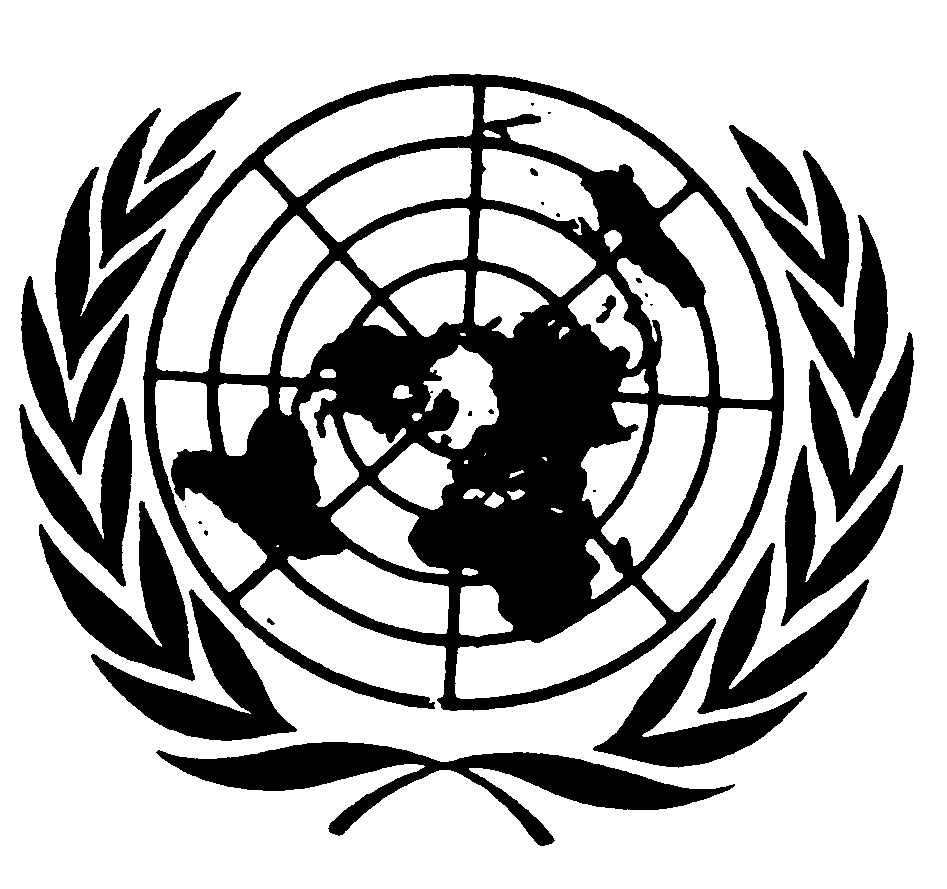 UNITED NATIONSPart B, TEXT OF REGULATIONParagraph 2., Application/Scope, correct to read:"2.	APPLICATION/SCOPE	This regulation applies to safety glazing intended for installation as windscreens or panes or as partitioning on Category 1 and 2 vehicles as defined in Special Resolution No. 1 (S.R.1) concerning the Common Definitions of Vehicle Categories, Masses and Dimensions, to the exclusion however of glazing for lighting and light-signalling devices and instrument panels, and of bullet resistant glazing. In the case of double windows, each pane is considered a separate item of glazing."Paragraph 6.3.2.3., correct to read:"6.3.2.3.	The point of impact shall be within 25 mm of the geometric centre of the test piece for a drop height less than or equal to 6 m, and within 50 mm of the centre of the test piece for a drop height greater than 6 m."ECE/TRANS/180/Add.6/Corr.2ECE/TRANS/180/Add.6/Corr.230 January 2018